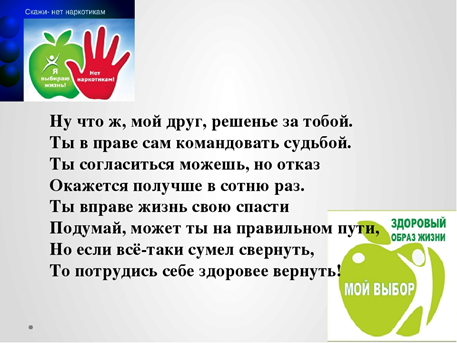 ПОМНИ, КАКОЙ ВРЕД ПРИНОСЯТ ЧЕЛОВЕКУ НАРКОТИКИ!БУДЬ ВНИМАТЕЛЕН И ОСТОРОЖЕН!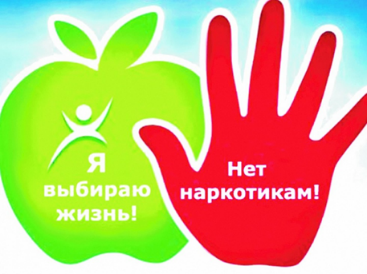 Подготовила:библиотекарь Гагаринского отдела МБУК МЦБЗабиркина Людмила Владимировна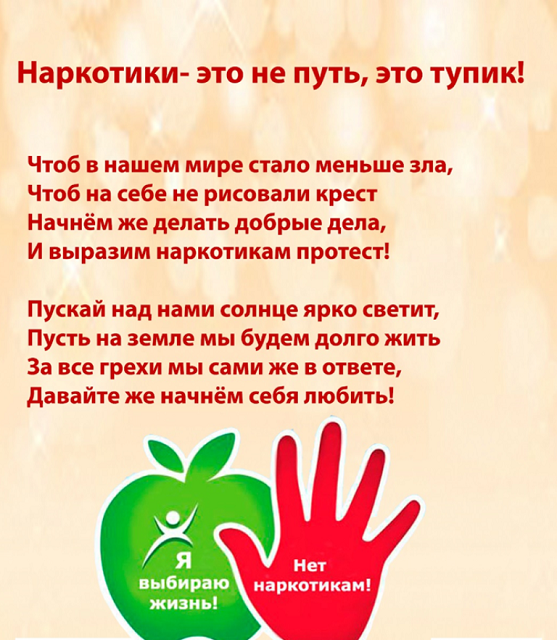 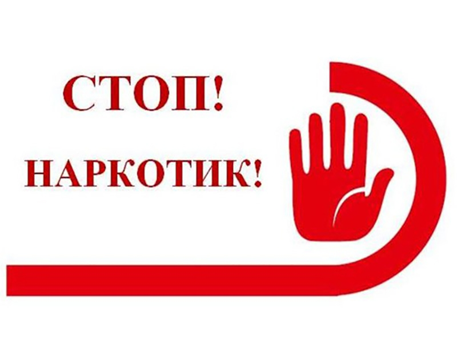  5 14 37Адрес: х. Морозов ул. Дорожная, 34,аГАГАРИНСКИЙ ОТДЕЛРЕЖИМ РАБОТЫ:ВТОРНИК – СУББОТА  9.00 – 17.12ПЕРЕРЫВ	       12.00 – 13.00ВЫХОДНЫЕ ДНИ	ВОСКРЕСЕНЬЕ, ПОНЕДЕЛЬНИКПОСЛЕДНЯЯ ПЯТНИЦА МЕСЯЦА –САНИТАРНЫЙ ДЕНЬМУНИЦИПАЛЬНОЕ БЮДЖЕТНОЕ УЧРЕЖДЕНИЕ КУЛЬТУРЫ МОРОЗОВСКОГО РАЙОНА «МЕЖПОСЕЛЕНЧЕСКАЯ ЦЕНТРАЛЬНАЯ БИБЛИОТЕКА» ИМ. А.С. ПУШКИНА»ГАГАРИНСКИЙ ОТДЕЛ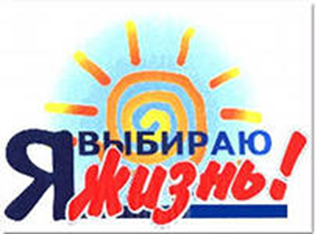 о вреде наркоманиих. Морозов2021год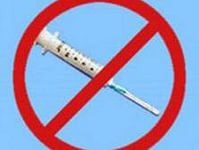 Наркомания (от др.-греч. νρκη — «оцепенение», «сон» и. μανία — «безумие», «страсть», «влечение») — состояние, характеризующееся патологическим влечением к употреблению наркотических веществ, сопровождающееся психическими, а иногда и соматическими расстройствами. Для обозначения зависимости от веществ, которые законом не отнесены к наркотическим средствам, используется термин «токсикомания». 
Наркотики – это вещества, способные вызывать состояние радостного опьянения, привыкание и зависимость.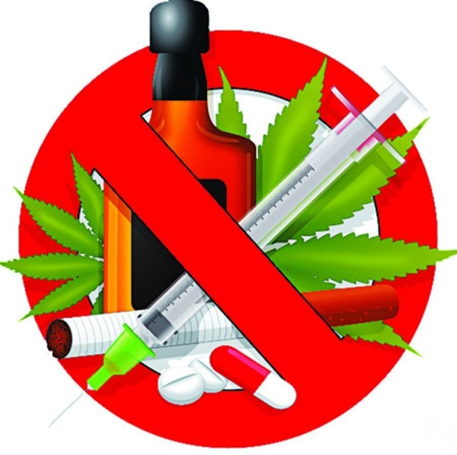 Все наркотики действуют словно кузнечный молот»Достаточно одной дозы, чтобы наркотики нанесли смертельный удар.Известны случаи, когда человек умирал после первого приема наркотика.Доверчивая молодежь, покупающая наркотики на дискотеках, даже не подозревают, какой химический коктейль будет атаковать их мозг.Каждый год тысячи наркоманов умирают от передозировки.Ещё больше умирает от СПИДа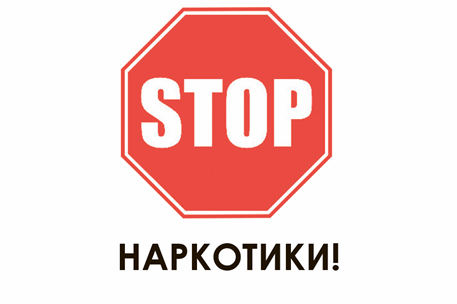 ПРИЗНАКИ УПОТРЕБЛЕНИЯ НАРКОТИКОВСледы от уколов, порезы, синяки (особенно на руках);наличие у ребенка (подростка) свернутых в трубочку бумажек, маленьких ложечек, шприцев и/ или игл от них;наличие капсул, таблеток, порошков, пузырьков из под лекарственных или химических препаратов;папиросы (особенно «Беломор») в пачках из под сигарет;расширенные или суженые зрачки;нарушение речи, походки и координации движений при отсутствии запаха алкоголя.